North West Florida FAMU Alumni AssociationScholarship Application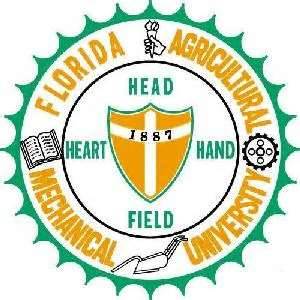 Criteria:Must be a high school graduate or AA graduate who has been accepted to FAMUStudent must have a need (income based)Student must meet the merit criteria by being accepted to the universityApplication deadline:March 18, 2016Mail application to:FAMU Scholarship CommitteePost Office Box 921Marianna, Florida  32447Information SheetStudent’s Name:___________________________________________________Address: _________________________________________________________E-mail address:  ___________________________________________________City:	_____________________________  State: _________ Zip:___________Home Phone: _(_____)_______________Cell Phone: _(______)________________Student EducationHigh School: ___________________	Year graduated:_____College: _____________________     Degrees:__________  Yr.  graduated:_____Student’s InterestMajor: _______________Minor: _______________Extra-Curricular activities/Clubs & Organizations: ________________________________________________________________________________________________________________________________________________________________Parents:  Mother/Guardian: _________________________Occupation: _________________________Phone: _________________________Annual Gross Salary: _________________________Father/Guardian: _________________________Occupation: _________________________Phone: _________________________Annual Gross Salary: _________________________Page 1:Write one paragraph (double space); limit it to one page.What are the benefits of receiving this scholarship and what are your educational goals?Page 2:Briefly express any association or relations you have with FAMU.List three references: (educator, minister, employer, other)Name:_________________________Occupation:_________________________Phone# :_________________________Name:_________________________Occupation:_________________________Phone# :_________________________Name:_________________________Occupation:_________________________Phone# :_________________________Please provide a recent photo. In the event that you win the scholarship, your picture and biography will be included in our banquet souvenir booklet. NOTE:  Applicants are encouraged to e-mail photo and application to: shirl.williams@jcsb.org and mail a hard copy to address listed above.  Applications must be submitted by the deadline.